Publicado en  el 12/03/2015 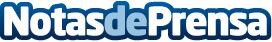 ESIC colabora en el III Concurso Nacional de Elevator Pitch para EmprendedoresDesde el área de ESIC Emprendedores, la Escuela colabora por segundo año consecutivo con el III Concurso Nacional de Elevator Pitch, una iniciativa patrocinada por ThyssenKrupp y organizada por la Universidad Rey Juan Carlos y AVIE.Datos de contacto:ESICNota de prensa publicada en: https://www.notasdeprensa.es/esic-colabora-en-el-iii-concurso-nacional-de_1 Categorias: Emprendedores Universidades http://www.notasdeprensa.es